PERIGO ANDAIME EM CONSTRUÇÃONÃO APROVADO 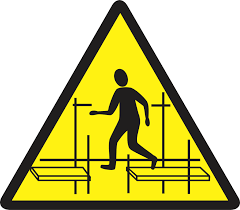 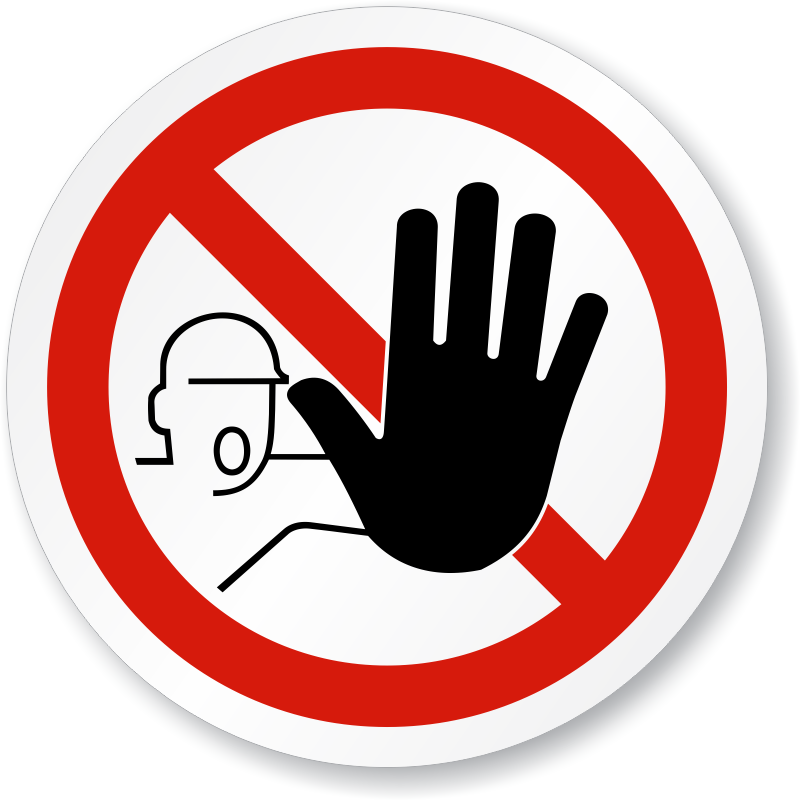 DANGER SCAFFOLD UNDER CONSTRUCTIONNOT APPROVED